Szereted a kihívásokat?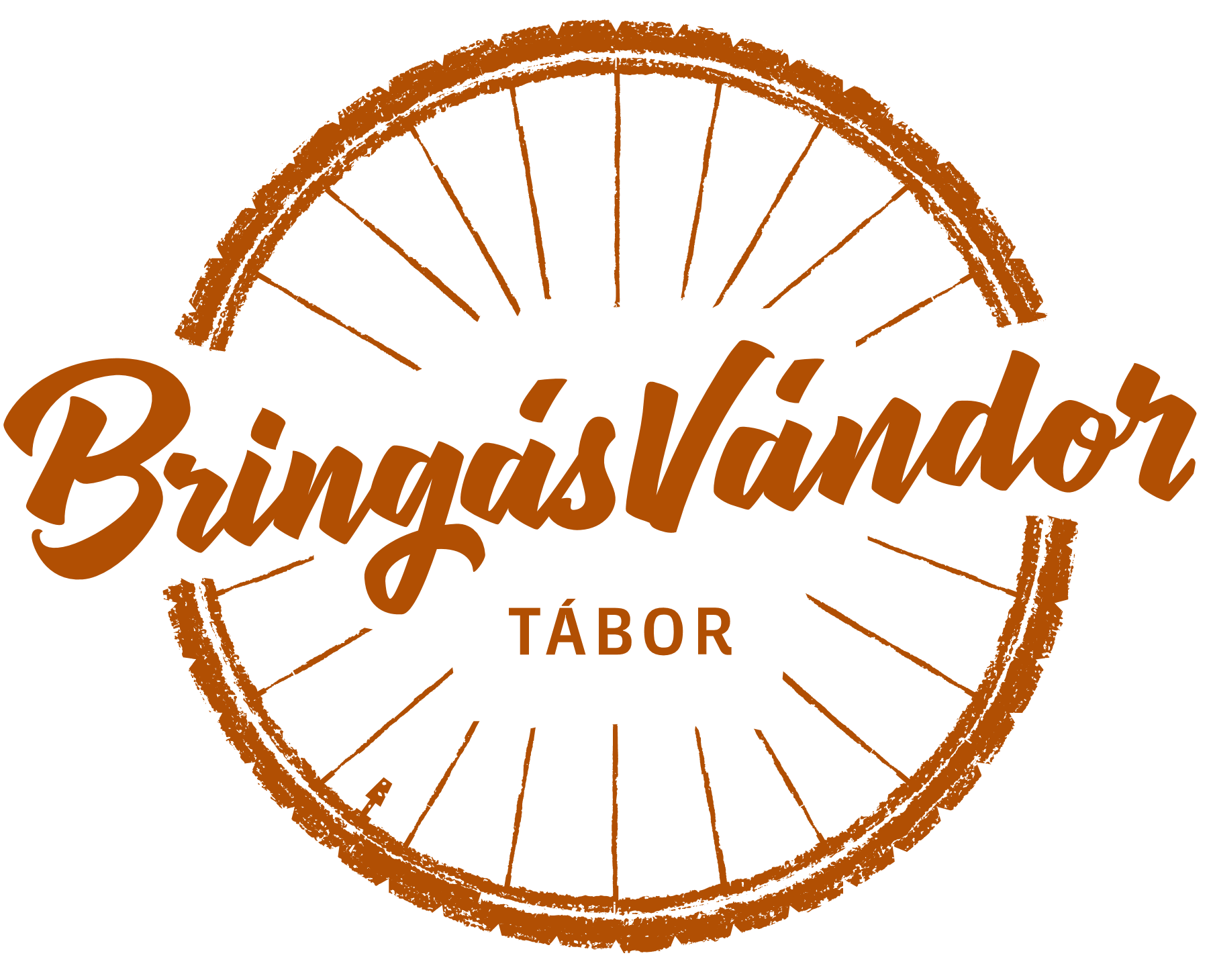 Szívesen megismernéd Magyarországegyik legszebb vidékének rejtett kincseit?Nem akarod a nyarad a mobiloddal kettesben tölteni?Akkor köztünk a helyed!Dráva menteIskolánk 1 hetes kerékpáros vándortábort szervez az idei nyáron, felső tagozatos diákoknak. A túra Mohácsról indul és Csurgón ér véget. ÚTVONAL:1. nap: Érkezés Mohácsra, próbatúra Kölkedre (10 km)Szállás: Mohács, szervezés alatt.2. nap: Mohács - Villány (37 km)Szállás: Villány, kollégium3. nap: Villány - Szaporca (38 km)Szállás: A Duna-Dráva Nemzeti Park Igazgatóságának szaporcai erdei iskolai központja4. nap: Szaporca - Lakócsa (42 km)Szállás: Lakócsa, iskola, tantermek5. nap: Lakócsa - Háromfa (51 km)Szállás: Háromfa, iskola, tantermek6. nap: Háromfa - Csurgó (51 vagy 33 km)Szállás: Csurgó, faházak7. nap: hazautazásIDŐTARTAM: 7 nap / 6 éjszaka, HOSSZ: kb. 210-230 kmGYAKORLATI TUDNIVALÓK:A tábor időpontja: 2020. július 27 – augusztus 2. Étkezések: Napi háromszori étkezés a tábor ideje alatt Részvételi díj: 28.000 Ft/fő, amely mindent tartalmaz, az odautazás költségén kívül, vagyis kerékpár, sisak, kerékpáros táska és láthatósági mellény biztosítását, a napi háromszori étkezést, a szállásokat, a kulturális programok díját, az orvosi ügyeletet és egy szakképzett túravezetőt a Magyar Kerékpáros Turisztikai Szövetség részéről. Jelentkezés: Dósai Mónika tanárnőnél, 10 000 Ft előleg befizetésével.Jelentkezési határidő: 2020. március 15. További információ: 06 30-605 7511Honlap: http://www.bringasvandor.hu